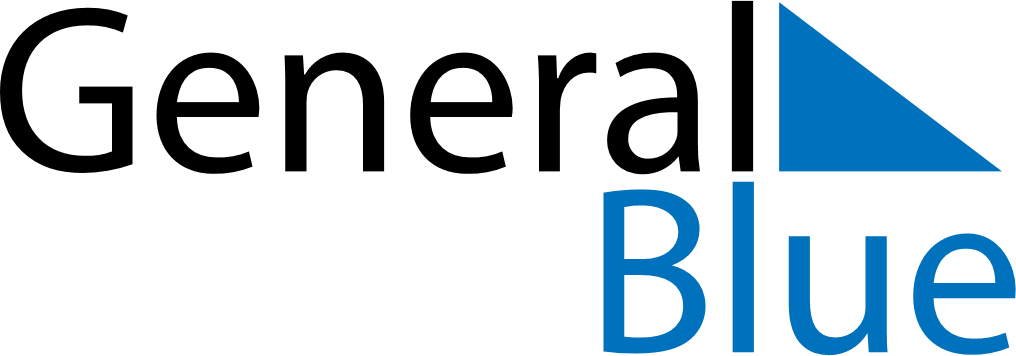 May 2020May 2020May 2020May 2020SingaporeSingaporeSingaporeMondayTuesdayWednesdayThursdayFridaySaturdaySaturdaySunday1223Labour Day456789910Vesak Day11121314151616171819202122232324Hari Raya Puasa2526272829303031